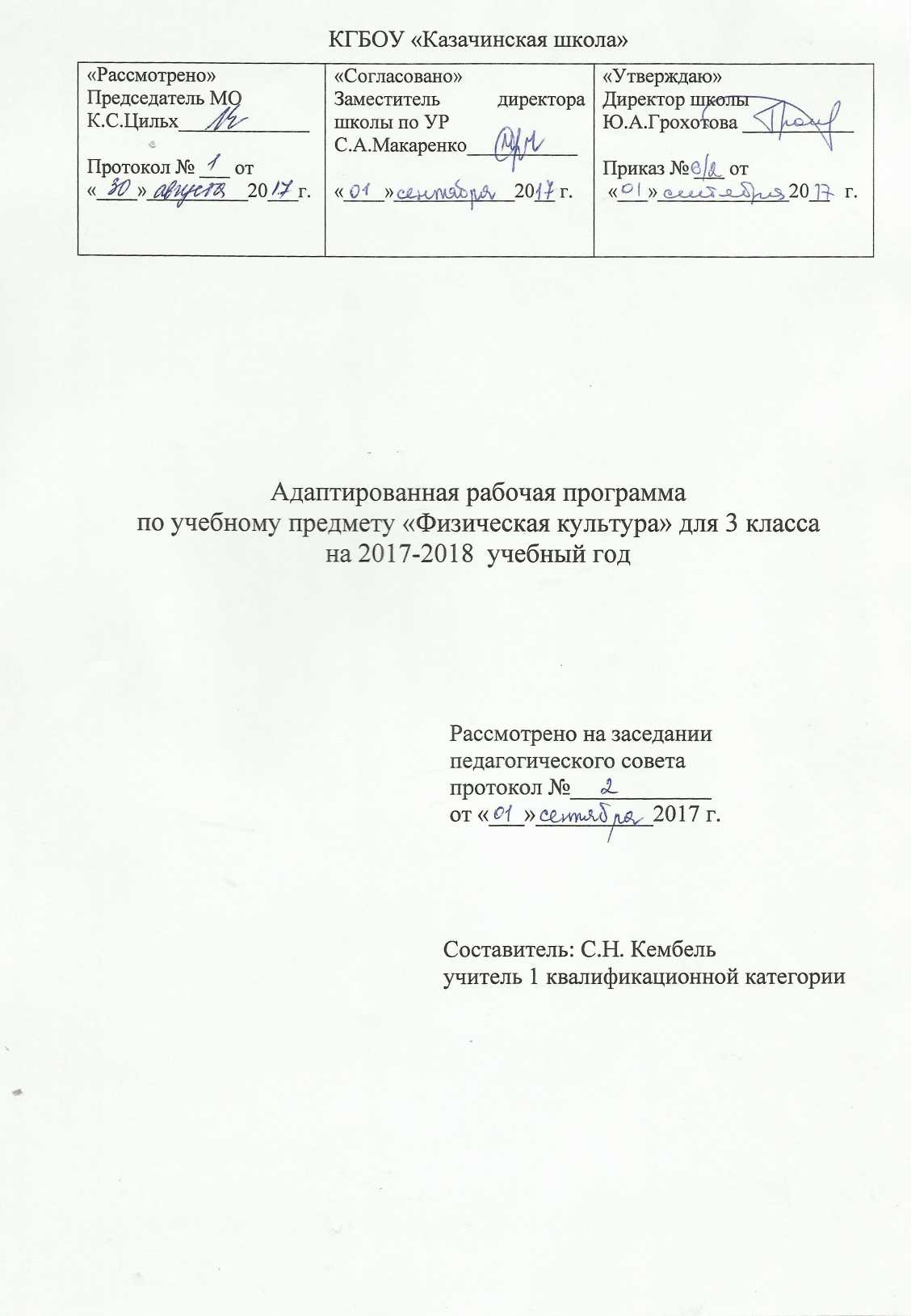 Статус документаАдаптированная рабочая программа по физической культуре составлена на основе «Адаптированной основной образовательной программы КГБОУ Казачинская школа».Структура рабочей программы.Пояснительная запискаСодержание тем учебного предметаКалендарно – тематический планТребования к уровню подготовки учащихся, обучающихся по данной программеСистема оцениванияПояснительная записка.     Физическая культура является составной частью всей системы работы с детьми с ограниченными возможностями здоровья. Она разрешает образовательные, воспитательные коррекционно-компенсаторные и лечебно-оздоровительные задачи.Место предмета в  учебном плане.Учебный предмет «Физическая культура» вводится как обязательный предмет в начальной  школе и на его преподавание отводится 102 часа в год,  при трехразовых занятиях в неделю.      Цель: формирование разносторонне физически развитой личности, способной активно использовать ценности физической культуры для укрепления и длительного сохранения собственного здоровья, оптимальной трудовой деятельности и организации активного отдыха.Конкретными задачами физического воспитания являются:укрепление здоровья, содействие нормальному физическому развитию;формирование, развитие и совершенствование двигательных умений и навыков;формирование и воспитание гигиенических навыков;формирование познавательных интересов, сообщение доступных теоретических сведений по физической культуре;развитие у учащихся основных физических качеств;привитие устойчивого отношения к занятиям по физкультуре.      Наряду с этими задачами на занятиях решаются и специальные задачи, направленные на коррекцию деятельности школьников.   Основные направления коррекционной работы:коррекция и компенсация нарушений физического развития;развитие психических процессов и свойств личности;развитие двигательного анализатора.Функции программы:1. Обучающая функция: развитие моторики рук, глазомера, умений и навыков восприятия различной информации.2. Психотехническая функция: формирование навыков подготовки своего физиологического состояния для более эффективной деятельности.3. Коммуникативная функция: сплочение детей различного возраста, обучение ответственности за общее дело, с предоставлением им возможности проявлять свои индивидуальные способности.4. Релаксационная функция: снятие эмоционального напряжения, вызванного нагрузкой на нервную систему при интенсивном обучении.Для решения всех этих задач и функций программой предусмотрены следующие разделы занятий: гимнастика, лёгкая атлетика, лыжная подготовка, подвижные игры.Содержание тем учебного предмета.Гимнастика.Построения и перестроения.     Сдача рапорта. Поворот кругом на месте. Расчёт на «первый – второй». Перестроение из одной шеренги в две и наоборот. Перестроение из колонны по одному в колонну по три в движении с поворотом.Общеразвивающие упражнения без предметов.     Основные положения и движения рук, ног, туловища, головы, выполняемые на месте и в движении. Сочетание движений ног, туловища с одноимёнными и разноимёнными движениями рук. Дыхательные упражнения и упражнения для формирования правильной осанки. Простые комплексы общеразвивающих и корригирующих упражнений. Общеразвивающие и корригирующие упражнения с предметами.     Комплексы упражнений с гимнастическими палками, флажками, малыми обручами, большими и малыми мячами. Комплексы упражнений со скакалками. Комплексы упражнений с набивными мячами. Комплексы упражнений с обручами.Элементы акробатических упражнений.  Кувырок назад, комбинация из кувырков, «мостик» с помощью учителя.Лазанье.     Лазанье по гимнастической стенке с переходом на гимнастическую скамейку, установленную наклонно, и слезание по ней произвольным способом. Лазанье по канату произвольным способом. Перелезание через бревно, коня, козла.Висы.     Вис на рейке гимнастической стенки на время, на канате с раскачиванием. Подтягивание в висе на канате, стоя на полу ноги врозь.Равновесие.     Ходьба по наклонной доске (угол 20◦). Расхождение вдвоём поворотом при встрече на полу и на гимнастической скамейке. Равновесие «ласточка». Ходьба по гимнастическому бревну высотой .Опорные прыжки.     Опорный прыжок через гимнастического козла: наскок в упор на колени, соскок с поворотом направо, налево с опорой на руку; в упор на колени, упор присев, соскок прогнувшись.Коррекционные упражнения для развития пространственно-временной дифференцировки и точности движений.     Построение в шеренгу, в колонну с изменением места построения (в квадрат, в круг). Ходьба по ориентирам. Бег по начерченным на полу ориентирам. Ходьба по двум параллельным поставленным гимнастическим скамейкам. Прыжки в высоту до определённого ориентира с контролем и без контроля зрением. Броски мяча в стену с отскоком его в обозначенное место. Ходьба на месте от 5 до 15 с. Повторить задание и самостоятельно остановиться. Ходьба в колонне приставными шагами до определённого ориентира (6-) с определением затраченного времени. Лёгкая атлетика.Ходьба.     Ходьба в быстром темпе (наперегонки). Ходьба в приседе. Сочетание различных видов ходьбы.Бег.     Понятие низкий старт. Быстрый бег на месте до 10 с. Челночный бег (3х10 м). Бег с преодолением небольших препятствий на отрезке . Понятие эстафета (круговая), расстояние 5-.Прыжки.     Прыжки с ноги на ногу до , в высоту способом перешагивание (внимание на мягкость приземления). Прыжки в длину с разбега (зона отталкивания – 60-), на результат (внимание на технику прыжка).Метание.     Метание мячей в цель (на стене, баскетбольный щит, мишень) и на дальность, ширина коридора – 10-.Лыжная подготовка.     Выполнение распоряжений в строю: «Лыжи положить!», «Лыжи взять!». Ознакомление с попеременным двухшажным ходом. Подъём «ёлочкой», «лесенкой». Спуски в средней стойке. Передвижение на лыжах (до  за урок).Подвижные игры.     «Музыкальные змейки», «Найди предмет».Игры с элементами общеразвивающих упражнений.     «Светофор», «Запрещённое движение», «Фигуры».    Игры с бегом и прыжками.    «Кто обгонит?», «Пустое место», «Бездомный заяц», «Волк во рву», «Два Мороза».Игры с бросанием, ловлей и метанием.    «Подвижная цель», «Обгони мяч».Игры зимой.    «Снежком по мячу», «Крепость».Пионербол.     Игра «Пионербол», ознакомление с правилами игры. Передача мяча руками, ловля его. Подача одной рукой снизу, учебная игра.Календарно – тематическое планированиеТребования к уровню подготовки учащихся, обучающихся по данной программе.Учащиеся должны знать:рапорт дежурного, строевые команды, что такое дистанция, один-два комплекса утренней зарядки;правила техники безопасности на занятиях лёгкой атлетикой;правила ухода за лыжами и обувью;как помочь друг другу при обморожении;упрощённые правила игры.     Учащиеся должны уметь:выполнять комплекс утренней гимнастики;подавать команды при сдаче рапорта;соблюдать дистанцию при перестроениях;выполнять повороты кругом переступанием;принимать правильную осанку;ходить в различном темпе с различными исходными положениями рук;перелезать через препятствия и подлезать под них различными способами в зависимости от высоты;переносить несколько набивных мячей;правильно выполнять наскок на козла в упор стоя на коленях;сохранять равновесие на гимнастической скамейке в упражнениях с предметами и в парах;выполнять вис на канате;выполнять бег с низкого старта на 40 м;бегать в медленном темпе 3 мин;мягко приземляться при прыжках в высоту и в длину;метать теннисный мяч на дальность с одного шага;выполнять все изученные команды в строю с лыжами;координировать движения рук и ног в попеременном двухшажном ходе на отрезке 40-50 м;преодолевать спуск в высокой стойке на склоне 4-6◦ и длиной 30-40 м;преодолевать на лыжах дистанцию до 1,0-1,5 км – девочки, до 1,0-2,0 – мальчики.Система оцениванияпо физической культуре за работу на уроке, за технику выполнения упражнений и уровень  развития двигательных качеств таковы:«5» __ проявление настойчивости для успешного овладения упражнениями или совершенствования физических качеств, безукоризненное поведение в сочетании с двигательной активностью;«4» __ недостаточно настойчивое стремление к успеху при овладении упражнениями или совершенствовании физических качеств, безукоризненное поведение;«3» __ посредственное отношение к собственной успешности при овладении упражнениями или совершенствовании физических качеств, пассивность или отрицательные формы поведения в классном коллективе;«2» __ невыполнение учебных требований программы.№Наименование темыКоличество часовДата проведения1.Сдача рапорта. Упражнения в движении. Высокий старт. Встречная эстафета с этапом до .1 ч2-3.Общеразвивающие упражнения без предметов. Ходьба в быстром темпе (наперегонки). Ходьба с различными положениями рук. Прыжки с ноги на ногу до . 2 ч4-5.Низкий старт. Быстрый бег на месте (до 10 с). Метание мяча на дальность. 2 ч6.Зачетный урок (бег на , подтягивание).1 ч7-8.Челночный бег (3х10 м). Метание мяча в цель.2 ч9.Различные виды ходьбы. Круговая эстафета (расстояние 5-15м). Прыжки в длину способом «согнув ноги» с короткого разбега.1 ч10-11.Медленный бег. Прыжки в длину с места. Метание малого мяча на дальность. Бег на скорость.2 ч12.Зачётный урок (бег на , прыжки в длину с места, метание мяча).1 ч13-14.Перестроение из одной шеренги в две и наоборот. Лазанье по гимнастической стенке с переходом на гимнастическую скамейку.2 ч15.Передача мяча снизу двумя руками. Прыжки в высоту.1 ч16-17.Упражнения с флажками. Вис на рейке гимнастической стенки на время.2 ч18.Передача мяча от груди двумя руками. Эстафеты со скакалкой.1 ч19-20.Упражнения с малыми обручами. Ходьба с перешагиванием через предметы.2 ч21.Ходьба по наклонной доске. Вис на рейке гимнастической стенки на время.1 ч22-23.Упражнения с набивными мячами. Равновесие «ласточка». 2 ч24.Упражнения с большими мячами. Упор на гимнастическом бревне и на скамейке.1 ч25-26.Лазанье по гимнастической стенке в сторону приставными шагами. Ходьба по рейке гимнастической скамейки.2 ч27.Поворот кругом на месте. Общеразвивающие упражнения со скакалками. 1 ч28-29.Общеразвивающие упражнения с обручами. Кувырок назад. 2 ч30.Упражнения со скакалками. Выполнение «мостика» из положения лёжа на спине. 1 ч31-32.Упражнения с большими мячами. Построение в шеренгу, в колонну с изменением места построения2 ч33.Упражнения с набивными мячами. Упражнение «мостик». Кувырки вперёд. 1 ч34-35.Общеразвивающие упражнения на гимнастической скамейке. Ходьба по наклонной доске. 2 ч36.Дыхательные упражнения. Прыжок в высоту до определённого ориентира.1 ч37-38.Общеразвивающие упражнения с малыми мячами. Круговая эстафета. 2 ч39.Упражнения для формирования правильной осанки. Ходьба с выполнениями движений для рук. 1 ч40-41.Общеразвивающие упражнения со скакалкой. 2 ч42.Прыжок боком через гимнастическую скамейку с опорой на руки. Дозирование силы удара мячом об пол.1 ч43-44.Общеразвивающие упражнения с обручем (в парах). 2 ч45.Ходьба по гимнастической скамейке с доставанием предметов с пола в положении приседа. 1 ч46-47.Упражнения с флажками. Упор в положении присев и лёжа.2 ч48-49.Перелезание со скамейки на скамейку произвольным способом. Стойка на одной ноге, другая в сторону, вперёд, назад.2 ч50-51.. Равновесие на одной ноге («ласточка») с опорой (2-3 с). Ходьба по гимнастической скамейке парами. Передача мяча в парах.2 ч52.Построение в колонну и шеренгу. Акробатические упражнения1 ч53-54.Подлезание под шнур. Вис на рейке гимнастической стенки на время.2 ч55.Прыжок в глубину из положения приседа. Упражнения в равновесии.1 ч56-57.Упражнения для укрепления мышц туловища. Упражнение «мостик». Кувырки вперёд. 2 ч58.Строевые упражнения. Акробатические упражнения. Ведение мяча в ходьбе.1 ч59.Правила поведения на уроках лыжной подготовки. Беседа о закаливании, укреплении здоровья.1 ч60-61.Строевые упражнения с лыжами и на лыжах. Попеременный двухшажный ход.2 ч62.Передвижение скользящим шагом. Повороты на месте «переступанием» вокруг пяток лыж.1 ч63-64.Скользящий шаг. Попеременный двухшажный ход.2 ч65-66.Подъём «ёлочкой», «лесенкой». Спуски в средней стойке.2 ч67-68.Спуск в основной стойке. Передвижение скользящим шагом.2 ч69-70.Передвижение на лыжах до 1,5 км.2 ч71-72.Свободное катание на лыжах.2 ч73.Зачётный урок (попеременный двухшажный ход, подъём на склон «ёлочкой», «лесенкой», спуск с горки в средней стойке).1 ч74-75.Лазанье по гимнастической стенке вверх и вниз. Упор на гимнастической скамейке.2 ч76-77. Лазанье по полу на четвереньках. Акробатические упражнения.2 ч78.Упражнения с большими мячами. Медленный бег. Прыжки с ноги на ногу с продвижением вперёд.1 ч79-80.Упражнения с гимнастическими палками. Метание малого мяча на дальность. Прыжки в длину способом согнув ноги.2 ч81-82.Ходьба и бег парами, «змейкой». Прыжки в глубину из приседа. 2 ч83.Упражнения с флажками. Прыжки по полоскам в разном темпе. Челночный бег.1 ч84-85. Бег с преодолением препятствий. Прыжки в высоту способом перешагивание.  2 ч86.Метание малого мяча в горизонтальную и вертикальную цель. Бег на месте с высоким подниманием бедра.1 ч87-88.Общеразвивающие упражнения в парах без предметов. Метание мешочков в вертикальную цель (способом от плеча). 2 ч89.Общеразвивающие упражнения на гимнастической скамейке. Ходьба между  предметами с мешочком на голове.1 ч90-91.Чередование обычной ходьбы с ходьбой на носках, изменяя положение рук. Броски малого мяча вверх и ловля.2 ч92.Упражнения с набивными мячами. Эстафетный бег. Прыжки в высоту с прямого разбега.1 ч93-94.Дыхательные упражнения. Прыжки в длину с разбега и с места. Бег на скорость.2 ч95.Зачетный урок (бег на 30 метров, подтягивание). 1 ч96-97.Общеразвивающие упражнения с обручем (в парах). Прыжки в длину с места на дальность.2 ч98.Упражнения для укрепления мышц туловища. Ходьба с замедлением и ускорением. 1 ч99.Зачётный урок (бег на 60 м, прыжки в длину с места, метание мяча).1 ч100-101.Упражнения для укрепления мышц голеностопных суставов и стоп. Броски мяча в баскетбольное кольцо. Кросс 300 м.2 ч102.Общеразвивающие упражнения без предметов. Прыжки в длину с разбега с приземлением на обе ноги.1 ч